9 апреля в СДК библиотекарь Романова Н.А. провела профилактическое мероприятие с ребятами 4 класса о пожарной безопасности. Глава сельского поселения Пуртова Г.Л. вручила памятки о соблюдении правил пожарной безопасности в быту, а также по соблюдению требований пожарной безопасности.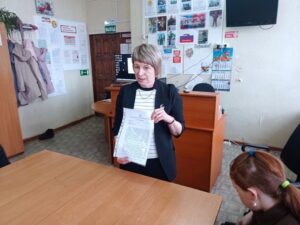 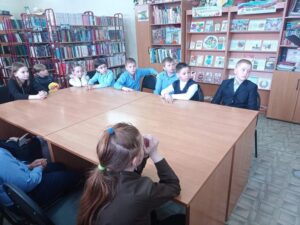 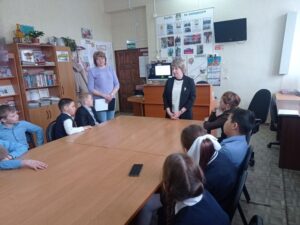 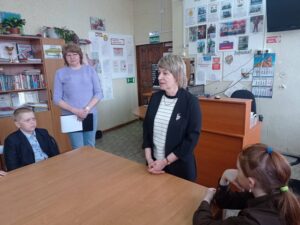 